Сумська міська радаVІІ СКЛИКАННЯ         СЕСІЯРІШЕННЯ          З метою підвищення якості надання адміністративних послуг через управління «Центр надання адміністративних послуг у м. Суми» Сумської міської  ради,  забезпечення їх відкритості  та доступності  та  запобігання проявам корупції, відповідно до законів України «Про адміністративні послуги», «Про Перелік документів дозвільного характеру», розпорядження Кабінету  Міністрів  України  від  16.05.2014  № 523-р  «Деякі  питання  надання адміністративних послуг органів виконавчої влади через центри надання адміністративних послуг»,  керуючись статтею 25 Закону України «Про місцеве самоврядування в Україні», Сумська міська радаВИРІШИЛА:        1. Затвердити перелік адміністративних послуг, які надаються через управління «Центр надання адміністративних послуг у м. Суми» Сумської міської ради  згідно з додатком 1.        2. Затвердити перелік адміністративних послуг, які надаються через територіальні підрозділи та віддалені робочі місця управління «Центр надання адміністративних послуг у м. Суми» Сумської міської ради  згідно з додатками 2, 3, 4, 5.        3. Затвердити перелік комунальних та консультаційних послуг, які надаються через управління «Центр надання адміністративних послуг у            м. Суми» Сумської міської ради та його територіальні підрозділи згідно з додатком 6.        4. Затвердити форму інформаційних та технологічних карток адміністративних послуг, суб’єктами надання яких є Сумська міська рада та її структурні підрозділи згідно з додатками 7, 8.         5. У  разі  внесення будь-яких змін, що стосуються   порядку  надання    адміністративних послуг, суб’єкт надання відповідних адміністративних послуг не пізніше 3 робочих днів інформує управління «Центр надання адміністративних послуг у м. Суми» Сумської міської ради та  готує відповідні зміни до інформаційних та технологічних карток згідно з вимогами  чинного законодавства України.        6. Визнати такими, що втратили чинність, рішення Сумської міської ради від 24.06.2020 року № 6997-МР "Про затвердження переліку адміністративних послуг, які надаються через управління «Центр надання адміністративних послуг у м. Суми» Сумської міської ради та його територіальні підрозділи" та рішення Сумської міської ради від 24.12.2020 року № 88-МР "Про внесення змін до рішення Сумської міської ради від 24 червня 2020 року № 6997-МР «Про затвердження переліку адміністративних послуг, які надаються через управління «Центр надання адміністративних послуг у м. Суми» Сумської міської ради та його територіальні підрозділи».       7. Організацію виконання даного рішення покласти на керуючого справами виконавчого комітету Павлик Ю.А.Сумський міський голова					Олександр ЛИСЕНКОВиконавець: Стрижова АллаІніціатор розгляду питання – міський голова Олександр ЛИСЕНКОПроєкт рішення підготовлено управлінням «Центр надання адміністративних послуг у
м. Суми» Сумської міської ради.Доповідач проекту рішення на пленарному засіданні міської ради – Стрижова АллаЛИСТ ПОГОДЖЕННЯдо проекту рішення Сумської міської ради«Про затвердження переліку адміністративних послуг,які надаються через управління«Центр надання адміністративних послуг у м. Суми» Сумської міської ради», його територіальні підрозділи та віддалені робочі місця адміністраторівПроект рішення підготовлений з урахуванням вимог Закону України «Про доступ до публічної інформації» та Закону України «Про захист персональних даних»                                                                                               Алла  СТРИЖОВА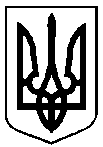                              Проект                         оприлюднено                  «___»_______  2021 р.від                         2021 року  №          - МРм. СумиПро затвердження переліку адміністративних послуг, які надаються через управління «Центр надання адміністративних послуг у м. Суми» Сумської міської ради, його територіальні підрозділи та віддалені робочі місця адміністраторівНачальник управління «Центр надання адміністративних послуг у м. Суми» Сумської міської ради – адміністраторАлла  СТРИЖОВАГоловний спеціаліст-юрисконсульт відділу з питань прийому документів по державній реєстрації управління «Центр надання адміністративних послуг у м. Суми»Ольга ЧУВАКОВАКеруючий справами виконавчогокомітетуЮлія ПАВЛИКНачальник правового управління Сумської міської радиОлег ЧАЙЧЕНКОСекретар Сумської міської радиОлег РЄЗНІК